Supplementary Figure 1. Daily reporting form for CRE incidence and prevalence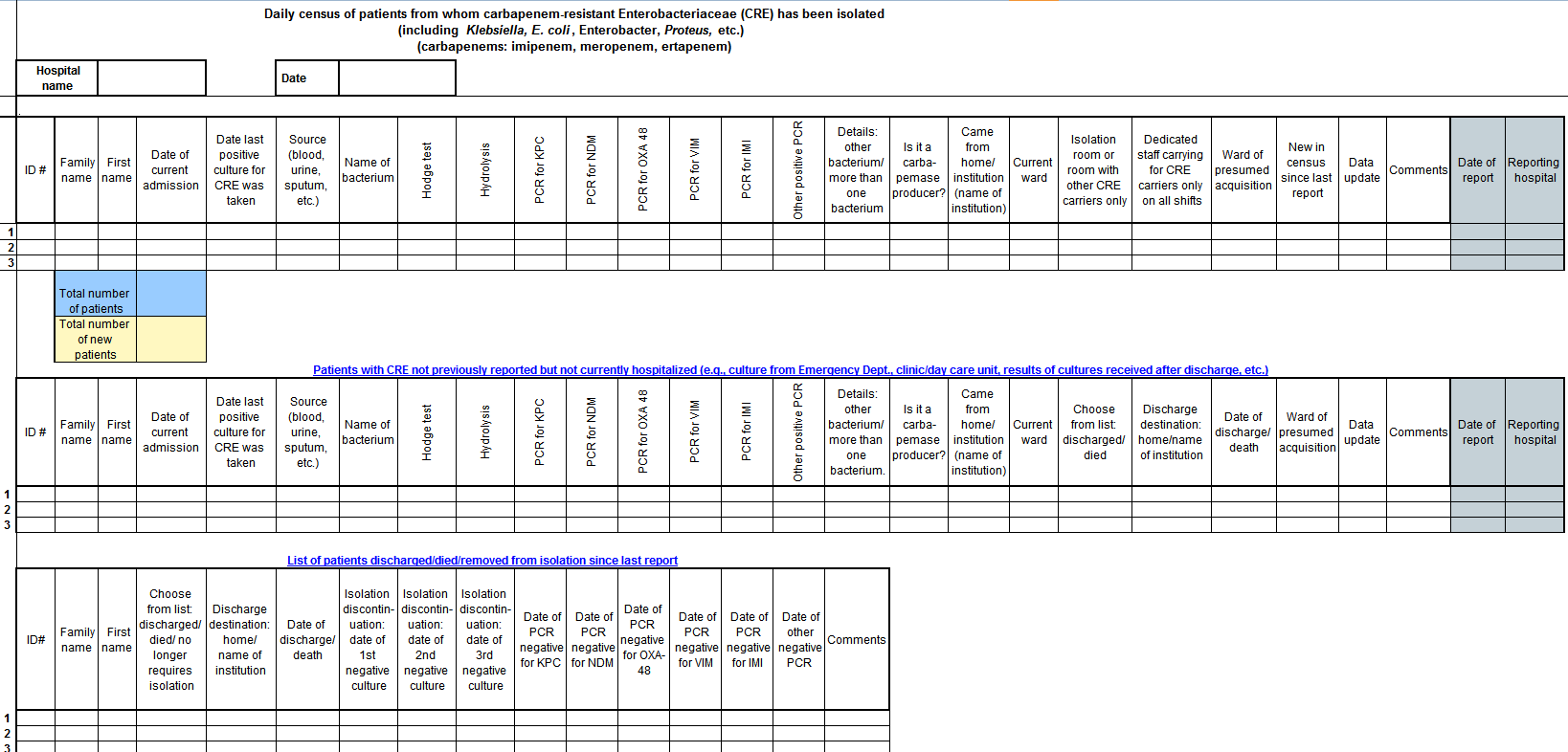 